Administrative AssistantAdministrative AssistantAdministrative AssistantAdministrative Assistant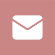 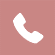 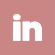 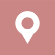 